          КАРАР                                                                 ПОСТАНОВЛЕНИЕ«29» гыйнуар 2018й                   № 8                               «29» января   2018 г.Об  утверждении Планапротиводействия коррупции в администрации сельского поселения Сатыевский  сельсоветна 2018-2019 годы         В соответствии с Указом Президента Российской Федерации от
01.04.2016 № 147 «О Национальном плане противодействия коррупции на
2016-2017 годы», Федеральным законом от 25 декабря 2008 года № 273-ФЗ «О противодействии коррупции», и в целях повышения эффективности деятельности администрации сельского поселения Сатыевский  сельсовет, п о с т а н о в л я ю: 	1. Утвердить План противодействия коррупции в администрации  сельского поселения  Сатыевский  сельсовет муниципального района Миякинский район на 2018-2019 годы (Приложение).       	 2. Постановление администрации  сельского поселения № 47 от12 августа  2016 года « Об утверждении Плана мероприятий по противодействию коррупции в сельском поселении Сатыевский  сельсовет муниципального района Миякинский район  Республики Башкортостан на 2016-2017 годы»  считать утратившим силу.        	3. Контроль за исполнением настоящего постановления оставляю за собой.	4. Настоящее постановление вступает в силу со дня подписания.Глава    сельского поселения                                         Сатыевский сельсовет                                                      З.М.ГафароваУТВЕРЖДЕН                                                                                               постановлением администрации  сельского поселения                                                                                                                Сатыевский  сельсовет                                                                                              от29 января 2018г №8 (приложение)ПЛАНпротиводействия коррупции в администрации  сельского поселения Сатыевский  сельсовет муниципального района Миякинский район на 2018-2019 годы Башkортостан РеспубликаhыМиeкe районы муниципаль районыныn Сатый ауыл советы ауыл билeмehе 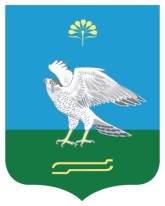 Хакимиeте  Администрация сельского поселения Сатыевский сельсовет муниципального района Миякинский районРеспублики Башкортостан№ п/пМероприятиеСрок исполнения Ответственный исполнитель1.Организационные мерыОрганизационные мерыОрганизационные меры1.1Подготовка и проведение заседаний комиссии по предупреждению и противодействию коррупции в администрации сельского поселения Сатыевский  сельсовет муниципального района Миякинский районЕжеквартально Председатель комиссии по предупреждению и противодействию коррупции в администрации сельского поселения Сатыевский  сельсоветСекретарь комиссии по предупреждению и противодействию коррупции в администрации сельского поселения Сатыевский  сельсовет 1.2Обобщение и анализ обращений граждан и организаций в комиссию по предупреждению и противодействию коррупции в администрации сельского поселения Сатыевский  сельсовет муниципального района Миякинский районЕжеквартально Заместитель председателя комиссии по предупреждению и противодействию коррупции в администрации сельского поселения Сатыевский  сельсовет муниципального района Миякинский район Секретарь комиссии по предупреждению и противодействию коррупции в администрации  сельского поселения Сатыевский  сельсовет муниципального района Миякинский район1.3Проведение мониторинга сообщений в средствах массовой информации о коррупционных проявлениях в органах местного самоуправления в  муниципальном районеЕжеквартально  Секретарь комиссии по предупреждению и противодействию коррупции в администрации сельского поселения Сатыевский  сельсовет муниципального района Миякинский район1.4Межмуниципальное сотрудничество по вопросам противодействия коррупции2018-2019 годы1.5Организация контроля мероприятий плана противодействия коррупции в администрации сельского поселения Сатыевский  сельсовет муниципального района Миякинский район  на 2016 – 2017 годы2018-2019 годыГлава сельского поселения2.Правовое обеспечение противодействия коррупции в администрации сельского поселения Сатыевский  сельсовет муниципального района Миякинский районПравовое обеспечение противодействия коррупции в администрации сельского поселения Сатыевский  сельсовет муниципального района Миякинский районПравовое обеспечение противодействия коррупции в администрации сельского поселения Сатыевский  сельсовет муниципального района Миякинский район2.1Разработка и принятие нормативных правовых актов администрации сельского поселения Сатыевский  сельсовет муниципального района Миякинский район в сфере противодействия коррупции, в соответствии с требованиями, установленными федеральными антикоррупционными нормативными правовыми актами и антикоррупционными нормативными правовыми актами Республики БашкортостанПо мере принятия федеральных и областных нормативных правовых актовспециалист администрации 2.2Подготовка предложений по совершенствованию правового регулирования деятельности органов местного самоуправления сельского поселения Сатыевский  сельсовет муниципального района Миякинский район в сфере противодействия коррупции2018-2019 годы(по мере необходимости)специалист администрации 2.3Принятие организационно-методических и практических мер совершенствования организации и проведения антикоррупционной экспертизы нормативных правовых актов (их проектов) органов местного самоуправления сельского поселения Сатыевский  сельсовет муниципального района Миякинский район  и мониторинга их применения2018-2019 годыспециалист администрации 3.Подготовка персонала для реализации муниципальной антикоррупционнойполитики в  муниципальном районе Миякинский районПодготовка персонала для реализации муниципальной антикоррупционнойполитики в  муниципальном районе Миякинский районПодготовка персонала для реализации муниципальной антикоррупционнойполитики в  муниципальном районе Миякинский район3.1Принятие участия в семинарах, совещаниях по обмену опытом работы в сфере противодействия и профилактики коррупции в органах исполнительной власти и органах местного самоуправления муниципальных образований Республики БашкортостанВ течение года, не менее 1 раза в годГлава  сельского поселения3.2Организация работы по доведению до муниципальных служащих положений действующего законодательства Российской Федерации и Республики Башкортостан о противодействии коррупции, в том числе об уголовной ответственности за коррупционные правонарушения, об увольнении в связи с утратой доверия, о недопущении муниципальными служащими поведения, которое может восприниматься окружающими как обещание или предложение дачи взятки, либо как согласие принять взятку,  или как просьба о даче взятки2018-2019 годыГлава  сельского поселения4Организация мероприятий, направленных на выполнение требований 10 Указа Президента Российской Федерации от 01апреля 2016 года № 147 «О Национальном плане противодействия коррупции на 2016-2017 годы»Организация мероприятий, направленных на выполнение требований 10 Указа Президента Российской Федерации от 01апреля 2016 года № 147 «О Национальном плане противодействия коррупции на 2016-2017 годы»Организация мероприятий, направленных на выполнение требований 10 Указа Президента Российской Федерации от 01апреля 2016 года № 147 «О Национальном плане противодействия коррупции на 2016-2017 годы»4.1Организация работы по формированию у муниципальных служащих отрицательного отношения к коррупции, предание огласке каждого установленного факта коррупционного правонарушения.2018-2019 годыГлава  сельского поселения4.2Проведение мероприятий по формированию у муниципальных служащих негативного отношения к дарению подарков в связи с их должностным положением или в связи с исполнением ими служебных обязанностей2018-20189 годыГлава  сельского поселения4.3Организация контроля за выполнением муниципальными служащими обязанности сообщать в случаях, установленных федеральными законами, о получении ими подарка в связи с их должностным положением или в связи с исполнением ими служебных обязанностей2018-2019 годыГлава сельского поселения4.4Осуществление комплекса организационных, разъяснительных и иных мероприятий по соблюдению муниципальными служащими ограничений и запретов, а также по исполнению ими обязанностей, установленных в целях противодействия коррупции2018-2019 годыГлава сельского поселения 4.5Организация проверок по каждому случаю несоблюдения муниципальными служащими ограничений, запретов, установленных в целях противодействия коррупции, нарушения требований, касающихся получения подарков и порядка сдачи подарков2018-2019 годы(при наличии оснований)Глава сельского поселения, Комиссия по соблюдению требований к  служебному поведению  муниципальных служащих администрации сельского поселения Сатыевский  сельсовет муниципального района Миякинский район и урегулированию конфликта интересов4.6Разработка и осуществление комплекса организационных, разъяснительных и иных мер по недопущению муниципальными служащими поведения, которое может восприниматься окружающими как обещание или предложение дачи взятки либо как согласие принять взятку или как просьба о даче взятки. При разработке учитывать положения международных актов в области противодействия коррупции о криминализации обещания дачи взятки и предложения дачи взятки или получения взятки и опыта иностранных государств.2018-2019 годыГлава  сельского поселения 4.7Принятие мер по предупреждению коррупции в организациях, созданных для решения вопросов местного значения и обеспечения деятельности органов местного самоуправления (муниципальных учреждений (далее МУ) и муниципальных предприятий (далее МУП)2018-2019 годыГлава сельского поселения4.8Разработка предложений по совершенствованию системы учета имущества, находящегося в собственности сельского поселения Сатыевский  сельсовет муниципального района Миякинский район   и его эффективному использованию2018-2019 годыГлава сельского поселения5.Вопросы кадровой политикиВопросы кадровой политикиВопросы кадровой политики5.1Приём справок о доходах, расходах, об имуществе и обязательствах имущественного характера муниципальных служащих и граждан, претендующих на замещение должностей муниципальной службы в администрации сельского поселения Сатыевский  сельсовет муниципального района Миякинский район2018-2019 годыУправляющий делами администрации5.2Анализ полноты заполнения и правильности оформления справок о доходах, расходах, об имуществе и обязательствах имущественного характера муниципальных служащих2018-2019 годыУправляющий делами администрации5.3Проведение проверок достоверности и полноты сведений о доходах, об имуществе и обязательствах имущественного характера муниципальных служащих и проверок соблюдения требований к служебному поведению муниципальных служащих администрации сельского поселения Сатыевский  сельсовет муниципального района Миякинский район2018-2019 годыпри наличии соответствующих основанийКомиссия по соблюдению требований к  служебному поведению  муниципальных служащих администрации сельского поселения Сатыевский  сельсовет муниципального района Миякинский район  и урегулированию конфликта интересов5.4Контроль соблюдения ограничений, установленных статьей 13 Федерального закона от 02 марта 2007 года № 25-ФЗ «О муниципальной службе в Российской Федерации».2018-2019 годыГлава сельского поселения5.5Предъявление квалификационных требований к гражданам, претендующим на замещение должностей муниципальной службы в администрации сельского поселения Сатыевский  сельсовет муниципального района Миякинский район , а также проверка сведений и документов, представляемых указанными гражданами2018-2019 годыГлава сельского поселения5.6Организационное и документационное обеспечение деятельности комиссии по соблюдению требований к  служебному поведению  муниципальных служащих администрации сельского поселения Сатыевский  сельсовет муниципального района Миякинский район  и урегулированию конфликта интересов2018-2019 годыСекретарь комиссии по соблюдению требований к  служебному поведению  муниципальных служащих администрации сельского поселения Сатыевский  сельсовет муниципального района Миякинский район и урегулированию конфликта интересов5.7Информационное сотрудничество с правоохранительными органами по вопросам соблюдения антикоррупционного законодательства муниципальными служащими и гражданами, претендующими на замещение должностей муниципальной службы в администрации сельского поселения Сатыевский  сельсовет муниципального района Миякинский районЕжеквартально(в случае возникновения необходимости)Глава сельского поселения5.8Осуществление мониторинга законодательства Российской Федерации, Республики Башкортостан в сфере противодействия коррупции.2018-2019 годыГлава сельского поселения 6Антикоррупционная пропаганда и просвещениеАнтикоррупционная пропаганда и просвещениеАнтикоррупционная пропаганда и просвещение6.1Освещение на сайте сельского поселения Сатыевский  сельсовет муниципального района Миякинский район мероприятий плана противодействия коррупции в администрации сельского поселения Сатыевский  сельсовет муниципального района Миякинский район на 2016-2017 годы2018-2019 годыУправляющий делами администрации  6.2Обеспечение функционирования «горячей» линии», Интернет-сайтов, других информационных каналов, позволяющих гражданам беспрепятственно сообщать о коррупционных проявлениях в деятельности органов местного самоуправления муниципального района Миякинский район2018-2019 годыУправляющий делами администрации  6.3Организация подготовки и направления в органы исполнительной власти Республики Башкортостан и органы местного самоуправления муниципального района Миякинский район информационных писем о противодействии коррупции 2018-2019 годыУправляющий делами администрации  7.                                                                            Антикоррупционное образование                                                                            Антикоррупционное образование                                                                            Антикоррупционное образование7.1Обеспечение обучения муниципальных служащих по программам, включающим изучение способов предотвращения и разрешения конфликта интересов на муниципальной службе, средств противодействия коррупции2018-2019 годыГлава сельского поселения7.2Организация получения дополнительного профессионального образования муниципальными служащими, в должностные обязанности которых входит участие в противодействии коррупции2018-2019 годыГлава сельского поселения8.Обеспечение прозрачности деятельности администрации  сельского поселения Сатыевский  сельсоветмуниципального района Миякинский райони совершенствование организации деятельности по размещению муниципальных заказовОбеспечение прозрачности деятельности администрации  сельского поселения Сатыевский  сельсоветмуниципального района Миякинский райони совершенствование организации деятельности по размещению муниципальных заказовОбеспечение прозрачности деятельности администрации  сельского поселения Сатыевский  сельсоветмуниципального района Миякинский райони совершенствование организации деятельности по размещению муниципальных заказов8.1Размещение на сайте  сельского поселения Сатыевский  сельсовет муниципального района Миякинский район информации о деятельности комиссии по предупреждению и противодействию коррупции в администрации сельского поселения Сатыевский  сельсовет и обеспечение информационного взаимодействия с населением и общественными объединениями по вопросам противодействия коррупционным проявлениям2018-2019 годыУправляющий делами администрации8.2Совершенствование системы электронных торгов по размещению муниципальных заказов в  сельском поселении Сатыевский  сельсовет муниципального района Миякинский район с целью исключения коррупционных проявлений со стороны заказчиков и исполнителей муниципальных заказов2018-2019 годыГлава сельского поселения, управляющий делами  администрации